Załącznik nr 1do Uchwały Senatu Uniwersytetu Medycznegowe Wrocławiu Nr 2303z dnia 28 kwietnia 2021 r.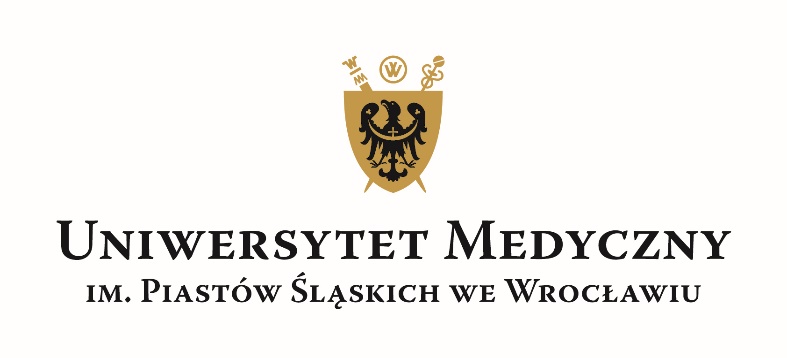 Program studiówWydział:Kierunek:Poziom kształcenia:Forma kształcenia:Cykl kształcenia:Podstawowe informacje* studia I st./studia II st./jednolite studia magisterskie/studia III st./studia podyplomowe **ogólnoakademicki/praktyczny***stacjonarne/niestacjonarneLiczba punktów ECTSLiczba godzin:PROGRAM STUDIÓW dla cyklu kształcenia 20../20.. – 20../20..Rok akademicki………..Rok 1****wpisać symbol zgodnie z legendą*tabelę należy powielić tyle razy ile jest lat w danym cyklu kształcenia**w przypadku kierunków regulowanych wpisać symbol grupy zajęć, do jakiej należy dany przedmiot, tzw. ”kod grupy”Efekty uczenia sięnazwa Wydziałunazwa Kierunkupoziom kształcenia*profil kształcenia**forma studiów***liczba semestrówłączna liczba godzin zajęćdyscyplina (lub dyscypliny), do której kierunek jest przyporządkowany ze wskazaniem dyscypliny wiodącejtytuł zawodowy nadawany absolwentom10.konieczna do ukończenia studiów11.w ramach zajęć prowadzonych z bezpośrednim udziałem nauczycieli akademickich lub innych osób prowadzących zajęcia12.którą student musi uzyskać w ramach zajęć z dziedziny nauk humanistycznych lub nauk społecznych13.którą student musi uzyskać w ramach zajęć z zakresu nauki języków obcych14.którą student musi uzyskać w ramach modułów realizowanych w formie fakultatywnej15.którą student musi uzyskać w ramach praktyk zawodowych16.procentowy udział liczby punktów ECTS dla każdej dyscypliny w ogólnej liczbie punktów – w przypadku przypisania studiów do więcej niż jednej dyscypliny17.profil praktyczny obejmuje zajęcia kształtujące umiejętności praktyczne w wymiarze większym niż 50% liczby pkt. ECTS          tak                          nie dotyczy18.profil ogólnoakademicki obejmuje zajęcia związane z prowadzoną w uczelni działalnością naukową w dyscyplinie lub dyscyplinach, do których przyporządkowany jest kierunek studiów, w wymiarze większym niż 50% liczby pkt. ECTS          tak                          nie dotyczy19.zajęć wychowania fizycznego20.praktyk zawodowychsemestr 1, 2semestr 1, 2semestr 1, 2semestr 1, 2semestr 1, 2semestr 1, 2semestr 1, 2lp bądź kod grupy**przedmiotwykładseminariumpozostałe formypraktyka zawodowaSUMAGODZINPUNKTYECTSformaweryfikacji***RAZEMRAZEMzalzaliczeniezal/ozaliczenie na ocenęegzegzamin szczegółowy numer efektu uczenia sięEfekty uczenia siępo ukończeniu studiów absolwent:PRKWIEDZA (zna i rozumie)WIEDZA (zna i rozumie)WIEDZA (zna i rozumie)K_W01K_W02K_W03K_W04K_W05K_W06K_W07K_W08K_W09K_W10K_W11K_W13K_W14K_W15K_W16K_W17K_W18K_W19UMIEJĘTNOŚCI (potrafi)UMIEJĘTNOŚCI (potrafi)UMIEJĘTNOŚCI (potrafi)K_U01K_U02K_U03K_U04K_U05K_U06K_U07K_U08K_U09K_U10K_U11K_U12K_U13K_U14K_U15KOMPETENCJE SPOŁECZNE (jest gotów do)KOMPETENCJE SPOŁECZNE (jest gotów do)KOMPETENCJE SPOŁECZNE (jest gotów do)K_K01K_K02K_K03K_K04K_K05K_K06K_K07K_K08K_K09K_K10